Foreldrakönnun janúar 2014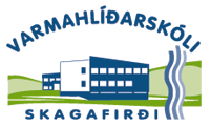 Niðurstöður með textasvörumForeldrakönnun í Varmahlíðarskóla janúar 2014Alls var svarað f.h. forráðamanna 41 af 45 nemendum í 2., 4., 7. og 10. bekk.  90% svarhlutfall.Niðurstöður fyrir 3Niðurstöður fyrir 3Niðurstöður fyrir 3Niðurstöður fyrir 3Niðurstöður fyrir 3Niðurstöður fyrir 3Niðurstöður fyrir 3SamanburðurSamanburðurSamanburðurSamanburðurSamanburðurSamanburðurHvernig skóli finnst þér Varmahlíðarskóli vera?Hvernig skóli finnst þér Varmahlíðarskóli vera?Hvernig skóli finnst þér Varmahlíðarskóli vera?Hvernig skóli finnst þér Varmahlíðarskóli vera?Hvernig skóli finnst þér Varmahlíðarskóli vera?Hvernig skóli finnst þér Varmahlíðarskóli vera?Hvernig skóli finnst þér Varmahlíðarskóli vera?201320132013201120112011Svar Svar TaliðTaliðTaliðPrósentPrósent%%%%%%Mjög góður (1) Mjög góður (1) 22222254  54  595959313131Góður (2) Góður (2) 19191946  46  414141525252Hvorki góður né slæmur (3) Hvorki góður né slæmur (3) 0000 0 000151515Frekar slæmur (4) Frekar slæmur (4) 0000 0 000000Mjög slæmur (5) Mjög slæmur (5) 0000 0 000000Athugasemdir Athugasemdir 111  2    2  Ekkert svar Ekkert svar 00000SamanbSamanbSamanbSamanbSamanb4. Hvernig finnst þér skólastarfinu hafa miðað í heild undanfarin ár? (miðað við t.d. sl. 4 ár)4. Hvernig finnst þér skólastarfinu hafa miðað í heild undanfarin ár? (miðað við t.d. sl. 4 ár)4. Hvernig finnst þér skólastarfinu hafa miðað í heild undanfarin ár? (miðað við t.d. sl. 4 ár)4. Hvernig finnst þér skólastarfinu hafa miðað í heild undanfarin ár? (miðað við t.d. sl. 4 ár)4. Hvernig finnst þér skólastarfinu hafa miðað í heild undanfarin ár? (miðað við t.d. sl. 4 ár)4. Hvernig finnst þér skólastarfinu hafa miðað í heild undanfarin ár? (miðað við t.d. sl. 4 ár)4. Hvernig finnst þér skólastarfinu hafa miðað í heild undanfarin ár? (miðað við t.d. sl. 4 ár)4. Hvernig finnst þér skólastarfinu hafa miðað í heild undanfarin ár? (miðað við t.d. sl. 4 ár)4. Hvernig finnst þér skólastarfinu hafa miðað í heild undanfarin ár? (miðað við t.d. sl. 4 ár)20132013201120112011Svar Svar Svar Svar TaliðTaliðTaliðPrósentPrósent%%%%%Miklar framfarir (1) Miklar framfarir (1) Miklar framfarir (1) Miklar framfarir (1) 2225566444Talsverðar framfarir (2) Talsverðar framfarir (2) Talsverðar framfarir (2) Talsverðar framfarir (2) 33333380808282484848Kyrrstaða (3) Kyrrstaða (3) Kyrrstaða (3) Kyrrstaða (3) 0000000292929Talsverð afturför (4) Talsverð afturför (4) Talsverð afturför (4) Talsverð afturför (4) 0000000222Mikil afturför (5) Mikil afturför (5) Mikil afturför (5) Mikil afturför (5) 0000000000Athugasemdir Athugasemdir Athugasemdir Athugasemdir 22255Ekkert svar Ekkert svar Ekkert svar Ekkert svar 6661515SamanbSamanbSamanbSamanbSamanbSamanbSamanb5. Hvernig finnst þér skólastarf í Varmahlíðarskóla svara þeim kröfum sem eðlilegt er að gera til skóla í nútímasamfélagi?5. Hvernig finnst þér skólastarf í Varmahlíðarskóla svara þeim kröfum sem eðlilegt er að gera til skóla í nútímasamfélagi?5. Hvernig finnst þér skólastarf í Varmahlíðarskóla svara þeim kröfum sem eðlilegt er að gera til skóla í nútímasamfélagi?5. Hvernig finnst þér skólastarf í Varmahlíðarskóla svara þeim kröfum sem eðlilegt er að gera til skóla í nútímasamfélagi?5. Hvernig finnst þér skólastarf í Varmahlíðarskóla svara þeim kröfum sem eðlilegt er að gera til skóla í nútímasamfélagi?5. Hvernig finnst þér skólastarf í Varmahlíðarskóla svara þeim kröfum sem eðlilegt er að gera til skóla í nútímasamfélagi?5. Hvernig finnst þér skólastarf í Varmahlíðarskóla svara þeim kröfum sem eðlilegt er að gera til skóla í nútímasamfélagi?2013201320132013201120112011Svar Svar TaliðTaliðTaliðPrósentPrósent%%%%%%%Mjög vel (1) Mjög vel (1) 151515373735353535151515Fremur vel (2) Fremur vel (2) 262626636361616161676767Hvorki vel né illa (3) Hvorki vel né illa (3) 000004444171717Fremur illa (4) Fremur illa (4) 000000000000Mjög illa (5) Mjög illa (5) 000000000000Athugasemdir Athugasemdir 11122Ekkert svar Ekkert svar 000006. Hvernig finnst þér námsþörfum barnsins þíns vera sinnt?6. Hvernig finnst þér námsþörfum barnsins þíns vera sinnt?6. Hvernig finnst þér námsþörfum barnsins þíns vera sinnt?Svar Talið2014 %2013%2011%Mjög vel (1) 16 39  4129Vel (2) 25 615344Hvorki vel né illa (3) 0 0 419Fremur illa (4) 0 0 22Mjög illa (5) 0020 07. Hvernig finnst þér barninu þínu líða í skólanum?7. Hvernig finnst þér barninu þínu líða í skólanum?7. Hvernig finnst þér barninu þínu líða í skólanum?Svar Talið2014 %2013 %2011 %Alltaf vel (1) 19 46  3716Oftast vel (2) 20 49 6164Hvorki vel né illa (3) 1 2  26Stundum illa (4) 1 2  010Oftast illa (5) 0 0 Athugasemdir 0 0 Ekkert svar 0 08. Hvernig finnst þér félagsstarfi nemenda í 7. - 10. bekk vera sinnt?8. Hvernig finnst þér félagsstarfi nemenda í 7. - 10. bekk vera sinnt?8. Hvernig finnst þér félagsstarfi nemenda í 7. - 10. bekk vera sinnt?20132011Svar Talið2014 %2013%2011%Mjög vel (1) 6 15  3317Fremur vel (2) 18 44  4548Hvorki vel né illa (3) 7 17  28Fremur illa (4) 2 5  00Mjög illa (5) 0 000Athugasemdir 1 2  Ekkert svar 8 20  9. Finnst þér komið fram af sanngirni og virðingu við nemendur í Varmahlíðarskóla?9. Finnst þér komið fram af sanngirni og virðingu við nemendur í Varmahlíðarskóla?9. Finnst þér komið fram af sanngirni og virðingu við nemendur í Varmahlíðarskóla?Svar Talið2014 %2013 %2011 %Nánast alltaf (1) 27 66  6144Venjulega (2) 14 343744Frekar sjaldan (3) 0 0 26Sjaldan (4) 0 0 Athugasemdir 0 Ekkert svar 0 10. Hversu mikla ábyrgð finnst þér barnið þitt taka á eigin námi?10. Hversu mikla ábyrgð finnst þér barnið þitt taka á eigin námi?10. Hversu mikla ábyrgð finnst þér barnið þitt taka á eigin námi?Svar Talið2014 %2013 %2011 %Mjög mikla (1) 10 24  166Mikla (2) 19 46  4050Hvorki mikla né litla (3) 11 27  3527Frekar litla (4) 0 Mjög litla (5) 0 Athugasemdir 0 Ekkert svar 1 2  11 Hversu mikið ræðir þú við barnið þitt um námið?11 Hversu mikið ræðir þú við barnið þitt um námið?11 Hversu mikið ræðir þú við barnið þitt um námið?Svar Talið2014 %2013 %2011 %Mjög mikið (1) 3 7  2213Frekar mikið (2) 23 566354Hvorki mikið né lítið (3) 12 29  1231Frekar lítið (4) 2 5  2Mjög lítið (5) 0 2Athugasemdir 0 Ekkert svar 1 2  12. Hvað finnst þér um agann í skólanum?12. Hvað finnst þér um agann í skólanum?12. Hvað finnst þér um agann í skólanum?Svar Talið2014 %2013 %2011 %Góður (1) 26 63  6550Sæmilegur (2) 14 34  2729Hvorki góður né slæmur (3) 0 417Talsvert agaleysi (4) 0 02Slæmur agi (5) 0 2Athugasemdir 0 Ekkert svar 1 2  13. Telur þú að barnið þitt fái að njóta sín í skólanum?13. Telur þú að barnið þitt fái að njóta sín í skólanum?13. Telur þú að barnið þitt fái að njóta sín í skólanum?Svar Talið2014 %2013%2011%Alltaf (1) 15 37  2513Yfirleitt (2) 26 63  7575Sjaldan (3) 0 4Aldrei (4) 0 Athugasemdir 0 Ekkert svar 0 15. Hvernig finnst þér verkefnið Gaman saman hafa nýst nemendum við skólaskil leik- og grunnskóla?15. Hvernig finnst þér verkefnið Gaman saman hafa nýst nemendum við skólaskil leik- og grunnskóla?15. Hvernig finnst þér verkefnið Gaman saman hafa nýst nemendum við skólaskil leik- og grunnskóla?Ekki spurt um þennan þáttSvar Talið2014 %2013 %2011 %Mjög vel (1) 15 37  47Sp var ekkiFremur vel (2) 10 24  24Hvorki vel né illa (3) 5 12  4Fremur illa (4) 0 Mjög illa (5) 0 Athugasemdir 1 2  Ekkert svar 11 27  16. Hvernig líst þér á hugmyndir um að leik- og grunnskóli í Varmahlíð starfi undir sama þaki?16. Hvernig líst þér á hugmyndir um að leik- og grunnskóli í Varmahlíð starfi undir sama þaki?16. Hvernig líst þér á hugmyndir um að leik- og grunnskóli í Varmahlíð starfi undir sama þaki?Svar Talið2014 %2013 %2011 %Mjög vel (1) 4 10  1829Fremur vel (2) 8 20  1833Hvorki vel né illa (3) 6 15  2513Fremur illa (4) 9 22  168Mjög illa (5) 10 24  188Athugasemdir 6 15Ekkert svar 4 9.76%  17. Hversu fjölbreyttar finnst þér náms- og kennsluaðferðir vera í Varmahlíðarskóla?17. Hversu fjölbreyttar finnst þér náms- og kennsluaðferðir vera í Varmahlíðarskóla?17. Hversu fjölbreyttar finnst þér náms- og kennsluaðferðir vera í Varmahlíðarskóla?Svar Talið2014 %2013 %2011 %Mjög fjölbreyttar (1) 3 7  144Frekar fjölbreyttar (2) 32 787154Hvorki fjölbreyttar né fábreyttar (3) 5 12  1431Frekar fábreyttar (4) 0 22Mjög fábreyttar (5) 0 Athugasemdir 1 2  Ekkert svar 1 2  18. Finnst þér barnið fá einkunnir og umsagnir í samræmi við það sem þér finnst að vænta megi?18. Finnst þér barnið fá einkunnir og umsagnir í samræmi við það sem þér finnst að vænta megi?18. Finnst þér barnið fá einkunnir og umsagnir í samræmi við það sem þér finnst að vænta megi?Svar Talið2014 %2013 %2011 %Alltaf (1) 16 39  2210Yfirleitt (2) 24 59  76776              Aldrei (4) 0 Mismunandi (5) 0 219. Hvað finnst þér um tilhögun prófa og kannana í skólanum?19. Hvað finnst þér um tilhögun prófa og kannana í skólanum?19. Hvað finnst þér um tilhögun prófa og kannana í skólanum?Svar Talið2014 %2013 %2011 %Mjög ánægð/ánægður (1) 9 22  246Fremur ánægð/ánægður (2) 24 59  6152Hvorki ánægð/ánægður né óánægð/óánægður (3) 4 101231Fremur óánægð/óánægður (4) 1 204Mjög óánægð/óánægður (5) 0 0Athugasemdir 2 5Ekkert svar 3 720. Nýtir barnið sér stoðkerfi skólans (sér- eða stuðningskennslu, námsráðgjafa, skólasálfræðing o.s.frv.)?20. Nýtir barnið sér stoðkerfi skólans (sér- eða stuðningskennslu, námsráðgjafa, skólasálfræðing o.s.frv.)?20. Nýtir barnið sér stoðkerfi skólans (sér- eða stuðningskennslu, námsráðgjafa, skólasálfræðing o.s.frv.)?Svar Talið2014 %2013 %2011 %Já (1) 11 27  3715Nei (2) 28 686167Veit ekki (3) 1 2  Athugasemdir 0 21. Ef svarið við síðustu spurningu var já, hversu sátt/sáttur ertu við þjónustuna?21. Ef svarið við síðustu spurningu var já, hversu sátt/sáttur ertu við þjónustuna?21. Ef svarið við síðustu spurningu var já, hversu sátt/sáttur ertu við þjónustuna?Svar Talið2014 %2013 %2011 %Mjög sátt/sáttur (1) 7 17  128Fremur sátt/sáttur (2) 4 101810Hvorki sáttur né ósáttur (3) 0 082Fremur ósátt/ósáttur (4) 0 2Athugasemdir 0 Ekkert svar 30 73  22. Hvernig finnst þér heimanámið vera?22. Hvernig finnst þér heimanámið vera?22. Hvernig finnst þér heimanámið vera?Svar Talið2014 %2013 %2011 %Of mikið (1) 1 2  68Hæfilegt (2) 37 909079Of lítið (3) 2 524Athugasemdir 2 5Ekkert svar 1 223. Hvernig lýsir þú viðhorfi þínu til núverandi umsjónarkennara barnsins?23. Hvernig lýsir þú viðhorfi þínu til núverandi umsjónarkennara barnsins?23. Hvernig lýsir þú viðhorfi þínu til núverandi umsjónarkennara barnsins?Svar Talið2014 %2013 %2011 %Mjög jákvætt (1) 30 73  7854Fremur jákvætt (2) 9 222035Hvorki jákvætt né neikvætt (3) 1 224Fremur neikvætt (4) 0 0Mjög neikvætt (5) 0 0Athugasemdir 0 0Ekkert svar 1 224. Hvernig hefur samstarfið við umsjónarkennarann verið?24. Hvernig hefur samstarfið við umsjónarkennarann verið?24. Hvernig hefur samstarfið við umsjónarkennarann verið?Svar Talið2014 %2013 %2011 %Mjög gott (1) 34 83  9863Fremur gott (2) 7 17219Hvorki gott né slæmt (3) 0 0010Fremur slæmt (4) 0 0Mjög slæmt (5) 0 0Athugasemdir 0 0Ekkert svar 0 025. Telur þú þörf á auknu samstarfi á milli þín og umsjónarkennarans?25. Telur þú þörf á auknu samstarfi á milli þín og umsjónarkennarans?25. Telur þú þörf á auknu samstarfi á milli þín og umsjónarkennarans?Svar Talið2014 %2013 %2011 %Já (1) 3 7  415Nei (2) 35 858873Athugasemdir 3 7Ekkert svar 3 726. Hvernig finnst þér þær upplýsingar sem þú færð um barnið þitt, nám þess, gengi og líðan í skólanum?26. Hvernig finnst þér þær upplýsingar sem þú færð um barnið þitt, nám þess, gengi og líðan í skólanum?26. Hvernig finnst þér þær upplýsingar sem þú færð um barnið þitt, nám þess, gengi og líðan í skólanum?Svar Talið2014 %2013 %2011 %Mjög gagnlegar (1) 23 56  5131Fremur gagnlegar (2) 17 414556Gagnslitlar (3) 0 06Gagnslausar (4) 0 0Athugasemdir 0 0Ekkert svar 1 227. Hvað finnst þér um 3 samráðsdaga á ári með foreldrum?27. Hvað finnst þér um 3 samráðsdaga á ári með foreldrum?27. Hvað finnst þér um 3 samráðsdaga á ári með foreldrum?Spurning var ekkiSvar Talið2014 %2013 %d2011 %Of mikið (1) 7 17  18Alveg sama (2) 6 1516Frekar hlynnt/hlynntur því (3) 22 5431Mjög hlynnt/hlynntur þvi (4) 5 12  35Athugasemdir 2 5Ekkert svar 1 228. Hversu gagnlegt finnst þér síðasta viðtal vera sem þú mættir í á samráðsdegi?28. Hversu gagnlegt finnst þér síðasta viðtal vera sem þú mættir í á samráðsdegi?28. Hversu gagnlegt finnst þér síðasta viðtal vera sem þú mættir í á samráðsdegi?Svar Talið2014 %2013 %2011 %Mjög gagnlegt (1) 21 51  3738Fremur gagnlegt (2) 20 495338Gagnslítið (3) 0 0106Gagnslaust (4) 0 0Athugasemdir 1 2Ekkert svar 0 029. Hvernig finnst þér skólabragur í Varmahlíðarskóla stuðla að árangri í skólastarfi?29. Hvernig finnst þér skólabragur í Varmahlíðarskóla stuðla að árangri í skólastarfi?29. Hvernig finnst þér skólabragur í Varmahlíðarskóla stuðla að árangri í skólastarfi?Svar Talið2014 %2013 %2011 %Mjög vel (1) 15 372721Fremur vel (2) 22 54  5952Hvorki vel né illa (3) 2 5Fremur illa (4) 0 Mjög illa (5) 0 Athugasemdir 0 Ekkert svar 2 5 30. Hefur þú rætt um einelti við barnið þitt?30. Hefur þú rætt um einelti við barnið þitt?30. Hefur þú rætt um einelti við barnið þitt?Svar Talið2014 %2013 %2011 %Oft (1) 24 59  6152Nokkrum sinnum (2) 13 323742Sjaldan (3) 3 702Aldrei (4) 0 0Athugasemdir 0 0Ekkert svar 1 231. Hefur barnið þitt orðið fyrir einelti í skólanum á þessu skólaári?31. Hefur barnið þitt orðið fyrir einelti í skólanum á þessu skólaári?31. Hefur barnið þitt orðið fyrir einelti í skólanum á þessu skólaári?Svar Talið2014 %2013 %2011 %Já (1) 4 10421Nei (2) 37 90846932. Ef svarið var já við síðustu spurningu... hvernig finnst þér hafa verið tekið á því?32. Ef svarið var já við síðustu spurningu... hvernig finnst þér hafa verið tekið á því?32. Ef svarið var já við síðustu spurningu... hvernig finnst þér hafa verið tekið á því?Svar Talið2014 %2013 %2011 %Af festu og öryggi (1) 0 0 22Fremur skynsamlega (2) 2 548Ekki nógu vel (3) 2 506Alls ekki (4) 0 02Athugasemdir 1 233. Hefur þú orðið var við að nemandi/nemendur Varmahlíðarskóla hafi verið lagður/lagðir í einelti á þessu skólaári?33. Hefur þú orðið var við að nemandi/nemendur Varmahlíðarskóla hafi verið lagður/lagðir í einelti á þessu skólaári?33. Hefur þú orðið var við að nemandi/nemendur Varmahlíðarskóla hafi verið lagður/lagðir í einelti á þessu skólaári?Svar Talið2014 %2013 %2011 %Já (1) 9 22  1027Nei (2) 26 637642Athugasemdir 0 0Ekkert svar 6 1535. Værir þú tilbúin/tilbúinn til að taka virkan þátt í áframhaldandi þróun skólastarfsins m.a. með þátttöku í mati á skólastarfinu?35. Værir þú tilbúin/tilbúinn til að taka virkan þátt í áframhaldandi þróun skólastarfsins m.a. með þátttöku í mati á skólastarfinu?35. Værir þú tilbúin/tilbúinn til að taka virkan þátt í áframhaldandi þróun skólastarfsins m.a. með þátttöku í mati á skólastarfinu?Svar Talið2014 %2013 %2011 %Já (1) 27 66  6858Nei (2) 5 12810Veit ekki (3) 7 171815Athugasemdir 1 2Ekkert svar 2 536. Hvaða mat leggur þú á fagmennsku og hæfni starfsfólks Varmahlíðarskóla?36. Hvaða mat leggur þú á fagmennsku og hæfni starfsfólks Varmahlíðarskóla?36. Hvaða mat leggur þú á fagmennsku og hæfni starfsfólks Varmahlíðarskóla?Svar Talið2014 %2013 %2011 %Framúrskarandi (1) 2 5  62Mjög gott (2) 34 837567Gott (3) 4 101613Nægilegt (4) 1 204Slakt (5) 0 006Ófullnægjandi (6) 0 0Athugasemdir 1 237. Hvernig finnst þér húsnæði skólans?37. Hvernig finnst þér húsnæði skólans?37. Hvernig finnst þér húsnæði skólans?Svar Talið2014 %2013 %2011 %Í heild mjög gott (1) 8 20  2021Í góðu lagi (2) 21 516150Hvorki gott né slæmt (3) 9 221017Sumt má betur fara (4) 2 568Í mörgu áfátt (5) 1 2Athugasemdir 1 238. Hvernig finnst þér skólalóðin?38. Hvernig finnst þér skólalóðin?38. Hvernig finnst þér skólalóðin?Svar Talið2014 %2013 %2011 %Í heild mjög góð (1) 11 27  410Í góðu lagi (2) 14 345744Hvorki góð né slæm (3) 8 201221Sumt má betur fara (4) 8 202517Í mörgu áfátt (5) 0 022Athugasemdir 3 739. Finnst þér barnið þitt vera öruggt í skólanum?39. Finnst þér barnið þitt vera öruggt í skólanum?39. Finnst þér barnið þitt vera öruggt í skólanum?39. Finnst þér barnið þitt vera öruggt í skólanum?39. Finnst þér barnið þitt vera öruggt í skólanum?Svar TaliðTalið2014 %2014 %2013 %2013 %2011 %2011 %Nánast alltaf (1) 31 31 76  76  59594242Venjulega (2) 10 10 24  24  41415050Frekar sjaldan (3) 0 0 0044Sjaldan (4) 0 0 00Athugasemdir 1 1 2240. Hversu ánægð/ánægður ertu með matinn í mötuneyti skólans?40. Hversu ánægð/ánægður ertu með matinn í mötuneyti skólans?40. Hversu ánægð/ánægður ertu með matinn í mötuneyti skólans?40. Hversu ánægð/ánægður ertu með matinn í mötuneyti skólans?40. Hversu ánægð/ánægður ertu með matinn í mötuneyti skólans?40. Hversu ánægð/ánægður ertu með matinn í mötuneyti skólans?Svar Svar TaliðTalið2014 %2014 %2013 %2013 %2011 %2011 %Mjög ánægð/ánægður (1) Mjög ánægð/ánægður (1) 17 17 41  41  40404040Fremur ánægð/ánægður (2) Fremur ánægð/ánægður (2) 18 18 44  44  45453838Hvorki ánægð/ánægður né óánægð/óánægður (3) Hvorki ánægð/ánægður né óánægð/óánægður (3) 5 5 121210101313Fremur óánægð/óánægður (4) Fremur óánægð/óánægður (4) 1 1 2244Mjög óánægð/óánægður (5) Mjög óánægð/óánægður (5) 0 0 00Athugasemdir Athugasemdir 5 5 121241Hversu sátt/sáttur ertu við fyrirkomulag skólaaksturs?41Hversu sátt/sáttur ertu við fyrirkomulag skólaaksturs?41Hversu sátt/sáttur ertu við fyrirkomulag skólaaksturs?Svar Talið2014 %2013 %2011 %Mjög sátt/sáttur (1) 14 342942Fremur sátt/sáttur (2) 14 342931Hvorki sáttur né ósáttur (3) 1 240Fremur ósátt/ósáttur (4) 4 1068Mjög ósátt/ósáttur (5) 0 064Barnið mitt nýtir ekki skólaakstur (6) 7 17  186Athugasemdir 8 2042. Hversu ánægð/ánægður ertu með stjórnun skólastarfs í Varmahlíðarskóla?42. Hversu ánægð/ánægður ertu með stjórnun skólastarfs í Varmahlíðarskóla?42. Hversu ánægð/ánægður ertu með stjórnun skólastarfs í Varmahlíðarskóla?Svar Talið2014 %2013 %2011 %Mjög ánægð/ánægður (1) 7 17  3717Fremur ánægð/ánægður (2) 24 594958Hvorki ánægð/ánægður né óánægð/óánægður (3) 7 17106Fremur óánægð/óánægður (4) 0 044Mjög óánægð/óánægður (5) 0 02Athugasemdir 1 2Ekkert svar 3 7